Занятие по функциональной грамотности № 7,          9 класс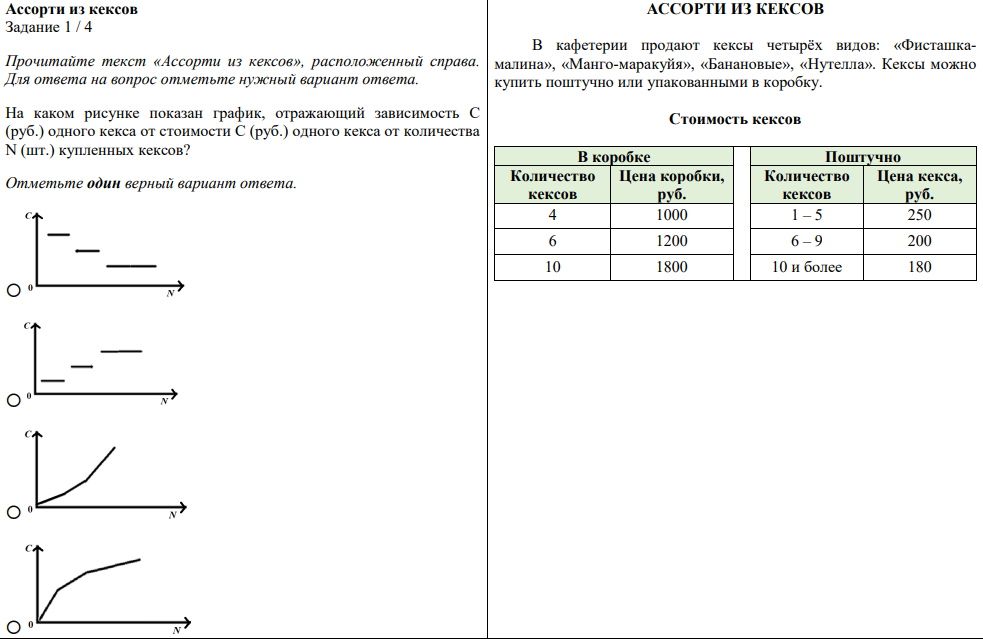 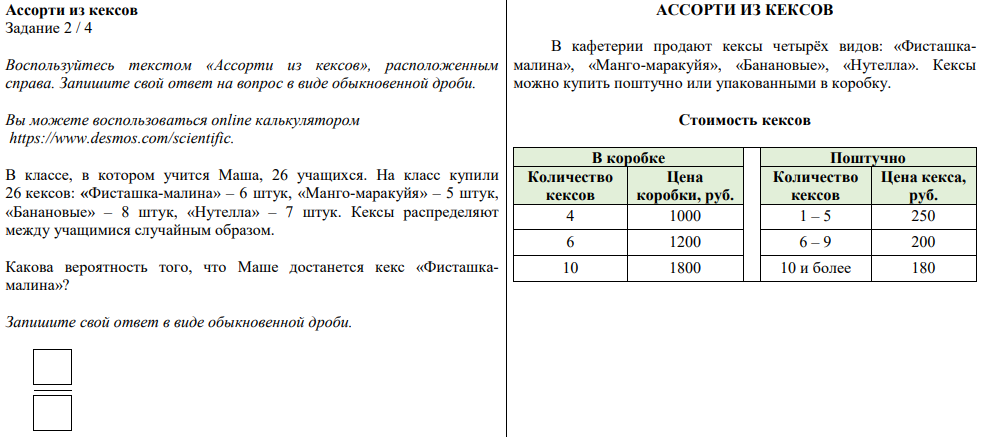 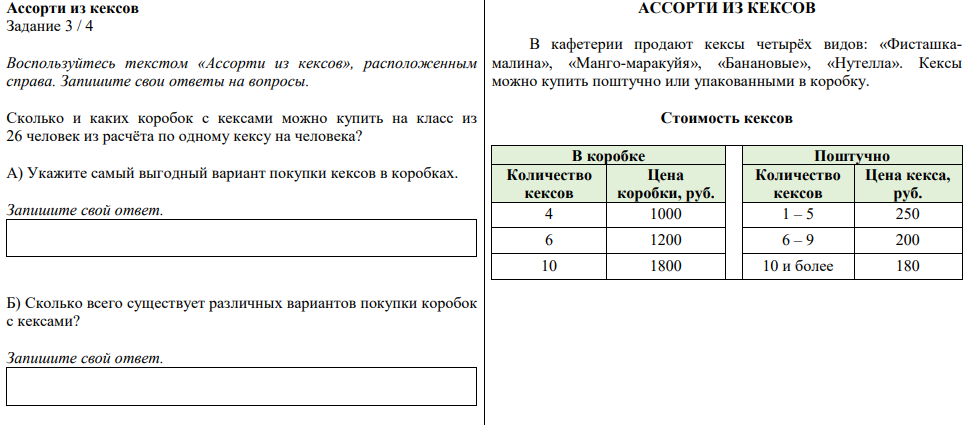 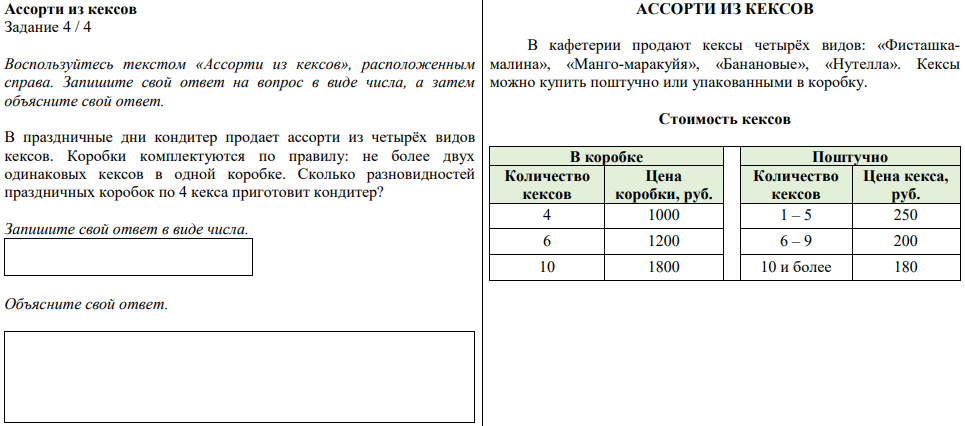 